Presented by:Program for Biomedical EthicsThe Ethics of Trigger Warnings12/7/20225:00: - 6:30 PM | Medical Campus in The Anylan Center Auditorium and online via ZoomThe Program for Biomedical Ethics at Yale School of Medicine provides multidisciplinary leadership regarding the ethical and social aspects of health care and medical research. Our interdisciplinary team draws upon philosophy, law and social and behavioral sciences to provide expert biomedical ethics consultations for families, researchers, physicians and other health care providers. Additionally, the Program for Biomedical Ethics develops and presents various ethics-related educational programs throughout the academic year for medical, nursing and physician assistant students, the community, Yale faculty as well as local, regional and national health care professionals.Texting code for today’s session: 36142Faculty: Course Director & Planning Committee:  Accreditation Statement: Yale School of Medicine is accredited by the Accreditation Council for Continuing Medical Education (ACCME) to provide continuing medical education for physicians.Designation Statement: Yale School of Medicine designates this Live Activity for a maximum of 1.50 AMA PRA Category 1 Credit(s)™. Physicians should only claim credit commensurate with the extent of their participation in the activity.Mitigation of Financial Relationships Statement: Yale CME adheres to the ACCME’s Standards for Integrity and Independence in Accredited Continuing Education. Any individuals in a position to control the content of a CE activity, including faculty, planners, reviewers or others are required to disclose all relevant financial relationships with ineligible entities (commercial interests). All relevant conflicts of interest have been mitigated prior to the commencement of the activity.For questions, email karen.kolb@yale.edu.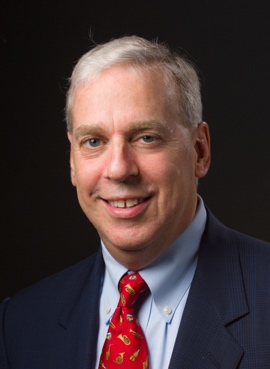 Douglas Shenson, MD, MPH, MS, MADirector, Populations & Methods: the Application of Epidemiology and Biostatistics to Public HealthDeputy Leader, Health Equity ThreadAssociate Professor Adjunct, Yale School of Medicine Associate Clinical Professor, Yale School of Public Health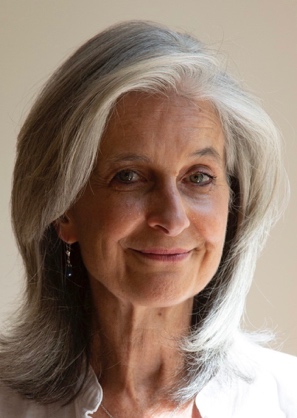 Tia Powell, MDDr. Shoshanah Trachtenberg Frackman Chair in BioethicsDirector, Montefiore Einstein Center for BioethicsProfessor of Epidemiology and PsychiatryAlbert Einstein College of MedicineAuthor, Dementia Reimagined: Building a Life of Joy and Dignity from Beginning to End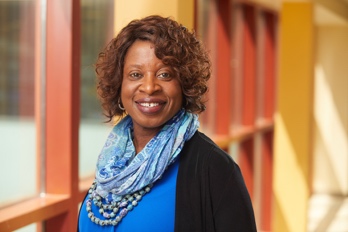 Beverly Sheares, MD, MSAssociate Professor of PediatricsSection of Respiratory, Allergy/Immunology, & Sleep MedicineHealth Equity Thread Leader, Yale School of MedicinePediatric Pulmonary Fellowship Program DirectorName of individualIndividual's role in activityName of Ineligible Company(s) / Nature of Relationship(s)Karen P Kolb, MFA, APRActivity CoordinatorNothing to disclose - 08/30/2022Mark Mercurio, MDCourse Director, FacultyNothing to disclose - 08/31/2022Tia Powell, MDFacultyNothing to disclose - 10/20/2022Beverley J. Sheares, MDFacultyNothing to disclose - 10/12/2022Douglas Shenson, MDFacultyNothing to disclose - 11/15/2022Program Objective(s): 1 •	To discuss the obligation of healthcare professionals-in-training to grapple with disturbing images, concepts, and clinical situations that are relevant to their future roles.2 •	To consider the ethically appropriate approach for medical educators to take in presenting such material.3 •	To examine guiding principles that inform whether a student with his or her own experience of trauma should be exposed in professional school to highly disturbing material.Target Audience: Cardiovascular Disease, Critical Care Medicine, Dermatology, Diagnostic Radiology, Emergency Medicine, Endocrinology, Family Practice, Gastroenterology, General Practice, General Surgery, Hospitalist, Internal Medicine, Neurology, Neurosurgery, Nutrition, Ob/Gyn, Oncology, Ophthalmology, Orthopedic Surgery, Pediatrics, Psychiatry, Radiology, Rheumatology, Urology, Geriatric Medicine, Multiple Specialties, Nurse Practitioner, Pharmacist, Pathology, Physical Therapy, Physician Assistant, Psychology, Public Health, Social Work, Otolaryngology, Infectious Diseases, Nephrology, Orthopedic, Surgery / Transplant, Digestive Diseases, Sleep Medicine, Interventional Radiology, Surgery, Vascular Medicine, Pulmonology, Other, Hematology, Primary Care, Anesthesiology, Physical Medicine &amp; Rehabilitation